§2155.  Missing Children Information Clearinghouse1.  Establishment; purpose.  The Missing Children Information Clearinghouse is established within the department as a central repository of information regarding missing children.  That information must be collected and disseminated.[PL 1993, c. 425, §2 (NEW).]2.  Commissioner; duties.  The commissioner shall appoint a director who shall supervise the clearinghouse.  The commissioner shall establish services determined appropriate to aid in the location of missing children.[PL 1993, c. 425, §2 (NEW).]3.  Director; duties.  The director shall:A.  Establish a system of intrastate communication of information related to missing children who are determined missing by their parents, guardians, legal custodians or by a law enforcement agency;  [PL 1993, c. 425, §2 (NEW).]B.  Provide a centralized file for the exchange of information on missing children within the State;  [PL 1993, c. 425, §2 (NEW).]C.  Interface with the National Crime Information Center, or its successor, for the exchange of information; and  [PL 1993, c. 425, §2 (NEW).]D.  Collect, process, maintain and disseminate information on missing children and strive to maintain or disseminate accurate and complete information.  [PL 1993, c. 425, §2 (NEW).][PL 1993, c. 425, §2 (NEW).]4.  Receipt of reports.  A law enforcement agency shall submit to the clearinghouse information received by the law enforcement agency pursuant to section 2154.  Any parent or legal guardian may submit a missing child report to the clearinghouse regardless of the circumstances, subsequent to reporting the child missing to the appropriate law enforcement agency within the county in which the child became missing.  The report must be included in the clearinghouse data base.[PL 1993, c. 425, §2 (NEW).]SECTION HISTORYPL 1993, c. 425, §2 (NEW). The State of Maine claims a copyright in its codified statutes. If you intend to republish this material, we require that you include the following disclaimer in your publication:All copyrights and other rights to statutory text are reserved by the State of Maine. The text included in this publication reflects changes made through the First Regular and First Special Session of the 131st Maine Legislature and is current through November 1. 2023
                    . The text is subject to change without notice. It is a version that has not been officially certified by the Secretary of State. Refer to the Maine Revised Statutes Annotated and supplements for certified text.
                The Office of the Revisor of Statutes also requests that you send us one copy of any statutory publication you may produce. Our goal is not to restrict publishing activity, but to keep track of who is publishing what, to identify any needless duplication and to preserve the State's copyright rights.PLEASE NOTE: The Revisor's Office cannot perform research for or provide legal advice or interpretation of Maine law to the public. If you need legal assistance, please contact a qualified attorney.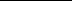 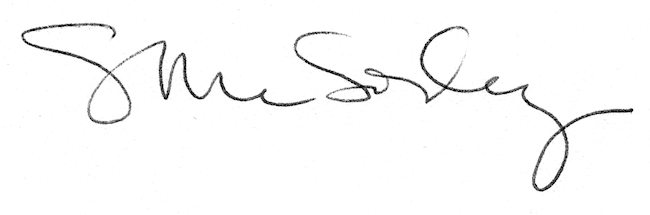 